Block Notes n. 10, maggio 2023Dipartimento Welfare e nuovi diritti della Cgil Lombardia A cura di M. Vangi, L. Finazzi, S. Pulici, M. Vespa In questo numeroDalle Agenzie di stampa nazionaliEcdc. Cosa fare se arriverà un’altra pandemia Commissione d’inchiesta Covid Governo su pillola contraccettiva gratuita Covid. Oms: il virus è qui per restare L’appello dell’Intersindacale. Morire sul lavoro è inaccettabile. Subito norme efficaci Giornata internazionale dell’ostetrica Il dossier Gimb. I pediatri sono sempre di meno Covid. Dopo oltre tre anni l’Oms dichiara la fine dello stato di emergenza globale Mur e Salute adottano il Piano Formativo Nazionale per la Medicina di GenereL’intersindacale della Dirigenza medica e sanitaria avvia mobilitazione Natalità. L’allarme degli andrologi: rischio perdita fertilità maschile entro il 2070Donne vittime di violenza. Nel 2021 sono stati oltre 11 mila gli accessi nei PS Pnrr. Regioni in ritardo su Case della comunità e Ospedali di comunità Schillaci: ricoveri inappropriati da mancata integrazione ospedale-territorio costano 1 mldMalattie rare. Arriva il nuovo Piano nazionale. Per attuarlo stanziati 50 mln Ecco le linee guida di Fimmg e Fimp per medici di famiglia e pediatriCongresso Fadoi: metà di medici e infermieri è in burnout e uno su due pensa di licenziarsi Infermieri. Allarme Fnopi: presto in pensione 100mila professionisti Infezioni ospedaliere chirurgiche. In Europa 1,6 casi ogni 100 interventi Investimenti per la salute della donna e dei neonati in stallo Personale Ssn. Ecco chi potrà essere stabilizzato Psicologi. Un italiano su 10 rinuncia alle cure per motivi economici Stati Generali della Natalità. Istat: nei prossimi anni spariranno 11 mln italianiL’appello di Anaao e Associazioni di cittadini e pazienti: salviamo il SsnLegge Basaglia. Cgil e Fp Cgil: una riforma da rilanciareObesità e sovrappeso stanno minando il futuro dell’Europa SSN. Il rapporto di Cittadinanzattiva presenta 5 chiavi per invertire la rottaRegioni al Governo: anticipare crescita spesa sanitaria/Pil e rinnovare Patto Liste d’attesa. Bertolaso: 61 mln di euro per ridurle, entro fine anno G7 Salute rilancia impegno a investire sulla sanità Specializzazioni mediche. Il 14 luglio la prova di ammissione alle scuoleCronicità. Il rapporto Ocse Salviamo la sanità pubblica: medici e cittadini contro la deriva del Ssn Autonomia differenziata. Rischio di ulteriori diseguaglianze tra Regioni Esami di abilitazione per odontoiatra, farmacista, veterinario e tecnologo alimentare Come cambia la popolazione della UE Influenza & C. Mai così forte come quest’anno Mortalità materna. Iss: in Italia è in calo: -24,5% tra il 2011 e il 2019Covid. Le previsioni dell’Oms e le indicazioni per le campagne vaccinali Lombardia. Bertolaso: entro il 2027 raddoppierà il numero di lombardi curati a casa Commissione Covid. Al via l’esame dell’aula alla Camera La legge 194 compie 45 anni. Gli aborti sono diminuiti di oltre il 71% Gimbe. Autonomia differenziata legittimerebbe divario esistente tra Nord e Sud Assemblea Oms. Ogni dollaro investito in salute ne fa guadagnare 35 in sviluppoVia libera in Stato-Regioni al Piano nazionale delle Malattie rare 2023-2026 Sanità privata. Cimo-Fesmed: medici AIOP senza contratto da 18 anni Alleanza per la riforma delle cure primarie: realizzare le Case della Comunità Agenas. Aziende ospedaliere. Più di una su 5 registra un basso di livello performance Dossier Gimbe Perché mancano i medici di famiglia? Corte dei conti: sistema sanitario ancora in difficoltà Decreto Bollette. Ok con fiducia dal Senato. Il provvedimento è legge Autonomia differenziata. Anaao lancia l’allarme Mancano 30mila medici e 100mila posti letto. Meloni intervenga Assunti a tempo indeterminato solo il 5% dei medici e il 10% degli infermieri Aifa. Pillola contraccettiva non ostacola la natalità Nel 2020 ci sono stati 108.500 morti in più rispetto alla media del periodo 2015-19 Giornata del sollievo. Da Fnopi e Sicp un documento per migliorare la presa in caricoNella Ue cure pediatriche insoddisfacenti per il 3,6% dei bambini. In Italia sono l’1,8%Tre “mosse” per salvare e riformare il Ssn e il Welfare territorialePnrr. Meloni: ci sono oltre 15 miliardi per migliorare il Ssn Monitoraggio Lea 2021. Sette Regioni non garantiscono a pieno le cure essenziali Pnrr. Fitto: presenteremo le nostre modifiche alla Ue entro agosto Inail. -26,4% di infortuni nel primo quadrimestre 2023, ma +23,8% di malattie professionaliDalle Agenzie di stampa nazionaliDa “Quotidiano Sanità” Dalla Newsletter del 2 maggio 2023Cosa fare se arriverà un’altra pandemia. Ecdc: “Prima di tutto imparare dagli errori e dalle esperienze con il Covid”. Ecco le nuove indicazioni su come prepararsi per tempoCon oltre 764 milioni di casi e più di 6,9 milioni di morti la pandemia di Covid 19 ha messo a dura prova i sistemi sanitari e non solo di tutto il mondo. Ma la pandemia ha rappresentato anche un esempio unico di risposta della sanità pubblica a una grave emergenza e sarebbe un errore non trarre le dovute lezioni su cosa fare e cosa non fare nel futuro. Leggi tutto. Commissione d’inchiesta Covid. In Affari sociali bocciati tutti gli emendamenti che proponevano di estendere le indagini alle Regioni. Nella prima giornata di votazioni alla Camera respinte tutte le proposte delle opposizioni che puntavano a coinvolgere anche le Regioni tra le indagini. Si conferma dunque la volontà della maggioranza di delimitare il campo dell’inchiesta. Leggi tutto. Dalla Newsletter del 3 maggio 2023Pillola contraccettiva gratuita. Governo: “Aifa dovrà valutare che non concorra alcuno sfondamento del tetto della spesa farmaceutica”Il Consiglio d’amministrazione dell’Ente regolatore dovrà valutare la questione della compatibilità della tenuta finanziaria delle scelte operate nel settore farmaceutico per l’impatto sulla relativa spesa a carico del Fondo sanitario nazionale, stimato in 140 milioni di euro. Dovrà quindi assicurare che l’indicazione pervenuta dal Cpr di renderla gratuita per tutte le donne non comporti uno sforamento del tetto della spesa farmaceutica. A spiegarlo il ministro per i Rapporti con il Parlamento rispondendo ad un’interrogazione di AVS. Leggi tutto. Dalla Newsletter del 4 maggio 2023Covid. Oms: “Il virus è qui per restare, dobbiamo gestirlo con le altre malattie infettive”. E aggiorna il piano strategicoIl direttore generale Tedros Ghebreyesus: "La stanchezza pandemica minaccia tutti noi. Siamo tutti stanchi di questa pandemia e vogliamo lasciarcela alle spalle. L’Oms ha pubblicato il quarto piano strategico di preparazione e risposta al Covid, che delinea le azioni in tutte le componenti fondamentali della risposta: sorveglianza collaborativa, protezione della comunità, assistenza sicura e scalabile, accesso alle contromisure e coordinamento delle emergenze". Leggi tutto. “Morire sul lavoro è inaccettabile. Subito norme efficaci per garantire la sicurezza ed il rilancio del Ssn”. L’appello dell’Intersindacale"La sorte della sanità pubblica non è solo questione sindacale, ma anche sociale e politica. Tocca al Governo dire ai cittadini e ai professionisti sanitari italiani se è a favore di un servizio sanitario pubblico e nazionale, come modello di tutela della salute, o contro. Noi continueremo a difendere un servizio sanitario pubblico, nazionale e universalistico, promuovendo con i cittadini, le associazioni di pazienti, le rappresentanze professionali una mobilitazione generale sottolineando con forza che siamo dalla parte della sanità pubblica". Così l’Intersindacale della Dirigenza medica e sanitaria in una nota. Leggi tutto. Giornata internazionale dell’ostetrica. La Federazione degli Ordini: “Le donne devono decidere il luogo dove partorire”Le sfide della professione sono tracciate da tematiche ricorrenti ed altre emergenti: la denatalità, la diffusione delle malattie sessualmente trasmissibili, la promozione di sani stili di vita, sessualità responsabile e genitorialità responsiva, la prevenzione delle morti materne prevedibili e tutti gli aspetti di salute, prevenzione ed assistenza connessi alla sempre più elevata longevità della popolazione femminile. Leggi tutto. I pediatri sono sempre di meno. Il dossier Gimbe: “Per ogni pediatra in media quasi 100 bambini in più rispetto al tetto massimo di 800”“La carenza di PLS – spiega Cartabellotta – deriva da errori di programmazione del fabbisogno, in particolare la mancata sincronia per bilanciare pensionamenti attesi e borse di studio per la scuola di specializzazione. Ma rimane fortemente condizionata sia da miopi politiche sindacali, sia da variabili locali non sempre prevedibili che rendono difficile calcolarne il fabbisogno. Leggi tutto. Dalla Newsletter del 5 maggio 2023Covid. Dopo oltre tre anni l’Oms dichiara la fine dello stato di emergenza globale. “Ma virus resta una minaccia alla salute”Il Comitato tecnico dell’Organizzazione mondiale per la sanità ha raccomandato la fine dello stato di emergenza che è stato accettato dal Dg Tedros Ghrebreyesus. “Questo è un momento da celebrare ma è anche un momento per riflettere. Deve restare l’idea della potenziale minaccia di altre pandemie”. Poi l’avvertimento: "Resta il rischio di nuove varianti emergenti che possono causare nuove ondate di casi e morti. La cosa peggiore che i paesi possano fare ora è usare questa notizia per abbassare la guardia". Leggi tutto. Mur e Salute adottano il Piano Formativo Nazionale per la Medicina di GenereLa formazione, per la natura trasversale della tematica, dovrà da un lato diffondere tra tutti i professionisti coinvolti una cultura verso un nuovo approccio capace di riconoscere l’impatto delle differenze di sesso e genere, al fine di adattare ad esse la propria pratica e, dall’altro, dovrà intercettare i bisogni formativi specifici di ciascun professionista, tenendo conto delle diverse qualifiche professionali e delle diverse aree di competenza. Leggi tutto. Link al testo. L’intersindacale della Dirigenza medica e sanitaria avvia mobilitazione: il 16 maggio la Conferenza nazionale per la sanità pubblicaI sindacati: “Uscito con le ossa rotte dalla pandemia, il Servizio sanitario nazionale sconta gli effetti di decenni di politiche miopi, che hanno ridotto il numero di strutture e posti letto, tagliando il personale e l’offerta sanitaria. Le conseguenze sono sotto gli occhi di tutti: pronto soccorso presi d’assalto, liste d’attesa infinite, condizioni di lavoro inaccettabili che portano il personale sanitario a fuggire dalla sanità pubblica. Leggi tutto. Natalità. L’allarme degli andrologi: “Rischio perdita fertilità maschile entro il 2070”Palmieri, presidente Sia: “Dimezzata la concentrazione di spermatozoi negli ultimi 40 anni, rischiamo di perdere nei prossimi 50 anche l’altro 50%”. La flessione del numero degli spermatozoi è stata rilevata anche nei Paesi a Sud del mondo. Lo dimostra un recente studio appena pubblicato sulla rivista Scientific report, che ha evidenziato un calo dell’89% dal 2010 al 2019 della motilità spermatica in Sud Africa e in Nigeria. Leggi tutto. Donne vittime di violenza. Nel 2021 sono stati oltre 11 mila gli accessi nei pronto soccorso. Crescono i ricoveri (+12,4%). I dati di Istat-Ministero della SaluteLe giovani donne di 18-34 anni sono state le più colpite (8,8 per 10.000), seguite dalle donne adulte di 35-49 anni (7,2 per 10.000). I tassi di accesso delle straniere al PS con indicazione di violenza sono più del doppio di quelli delle italiane. Le diagnosi più frequentemente associate alla violenza sono relative a traumatismi e avvelenamenti (fratture, ferite, contusioni, ustioni e avvelenamenti) e a disturbi mentali. Leggi tutto. Link al report. Dalla Newsletter dell’8 maggio 2023Pnrr. Regioni in ritardo su Case della comunità, Centrali operative territoriali e Ospedali di comunità. Al 31 dicembre 2022 ne risultano attive meno di una su dieci. I dati AgenasA fine 2022 , risultano complessivamente attive 8,5% case della comunità POR (finanziate dal Pnrr) e l’11,6% di quelle EXTRA POR (finanziate con altri fondi); 2,3% centrali operative territoriali attive POR e 25% centrali operative territoriali Extra POR; 7,1% ospedali di comunità POR attivi e 27,8% ospedali di comunità Extra POR. Questi alcuni dei dati emersi dall’Audizione dell’Agenzia nazionale per i servizi sanitari regionali dello scorso 4 maggio di fronte alla Commissione Affari sociali e Lavoro del Senato. Leggi tutto. Link al documento. Schillaci: “I ricoveri inappropriati da mancata integrazione ospedale-territorio costano 1 mld l’anno”"Siamo tutti consapevoli di quanto sia prioritaria la riforma dell’assistenza territoriale che costituisce il primo punto di contatto del cittadino con il Servizio Sanitario, anche per evitare il ricorso inappropriato negli ospedali. Ma dobbiamo contestualmente portare a compimento l’aggiornamento del DM 70 tenendo conto dei recenti insegnamenti emersi nella gestione della pandemia e delle istanze di chi ogni giorno lavora nelle corsie degli ospedali". Così il ministro della Salute intervenendo al Congresso Fadoi. Leggi tutto. Malattie rare. Arriva il nuovo Piano nazionale. Per attuarlo stanziati 50 mln. Diagnosi più rapide, migliore erogazione dei farmaci e assistenza integrata. Ecco cosa prevedeIl testo che Quotidiano Sanità è in grado di anticipare dovrà essere approvato dalla Conferenza Stato Regioni. Previsto per la sua attuazione uno stanziamento di 25 mln a valere sul Fondo sanitario nazionale per ciascuno degli anni 2023 e 2024 il cui riparto tra le Regioni sarà da definire con una successiva intesa. Le Regioni e Pa dovranno recepire i documenti con propri provvedimenti e a dare attuazione, entro 12 mesi dalla data di entrata in vigore. Ecco tutte le novità. Leggi tutto. Link al piano. Mascherine negli studi. Ecco le linee guida di Fimmg e Fimp per medici di famiglia e pediatriMaio (Fimmg) e Barretta (Fimp): “Il documento è un po’ come “una cassetta degli attrezzi” che vuole supportare le scelte dei singoli professionisti chiamati ad applicare questo strumento ai vari contesti ed offrire quella pronta risposta e resilienza alle emergenze infettive auspicate dall’OMS”. Leggi tutto. Link alle raccomandazioni. Congresso Fadoi: “Metà di medici e infermieri è in burnout e uno su due pensa di licenziarsi”Il risvolto positivo della medaglia: la stragrande maggioranza dei professionisti sanitari ancora gratificata dal proprio mestiere e dal rapporto con i pazienti. L’indagine presentata al 28° Congresso Nazionale della Società scientifica della Medicina Interna in corso a Milano. Leggi tutto. Dalla Newsletter del 9 maggio 2023Infermieri. Allarme Fnopi: “Presto in pensione 100mila professionisti, senza riforme destinati a reclutare personale dall’estero”La presidente Mangiacavalli: “Oggi non abbiamo la possibilità concreta di immettere un numero così alto di infermieri. Considerando che ogni anno si laureano 10-12 mila infermieri, immetteremo personale per coprire il turnover fisiologico”. Leggi tutto. Infezioni ospedaliere chirurgiche. In Europa 1,6 casi ogni 100 interventi. In Italia incidenza più bassa rispetto alla media europeaMonitorati circa 2.500 ospedali di 13 Paesi per un totale di 1,2 milioni di interventi. In tutto poco meno di 20mila casi di infezione con una percentuale variabile dallo 0,6% per la chirurgia della protesi del ginocchio al 9,5% per la chirurgia del colon aperto. Sotto osservazione nove tipi di procedure chirurgiche: innesto di bypass coronarico, colecistectomia a cielo aperto e laparoscopica, chirurgia del colon a cielo aperto e laparoscopica, taglio cesareo, protesi dell’anca, protesi del ginocchio e laminectomia. La situazione italiana migliore o in media per tutti gli indicatori. Leggi.Investimenti per la salute della donna e dei neonati in stallo e nel mondo una donna o un neonato muoiono ogni 7 secondiIl dato impressionante nell’ultimo rapporto Onu/Oms/Unicef che denuncia come i progressi nel settore siano ormai bloccati dal 2015. Il risultato è che ogni anno oltre 4,5 milioni di donne e bambini muoiono durante la gravidanza, il parto o le prime settimane dopo la nascita principalmente per cause prevenibili o curabili se fosse disponibile un’assistenza adeguata. Leggi tutto. Dalla Newsletter del 10 maggio 2023Personale Ssn. Ecco chi potrà essere stabilizzato. Arrivano linee guida delle Regioni dopo le novità introdotte dal MilleprorogheApprovate oggi dalla Conferenza delle Regioni le indicazioni elaborate dagli assessori alla Salute per una applicazione omogenea su tutto il territorio nazionale delle nuove misure per la stabilizzazione del personale del Servizio sanitario nazionale introdotte dalla legge Milleproroghe. Leggi tutto. Link alle linee guida. Psicologi. Un italiano su 10 rinuncia alle cure per motivi economici. L’indagine Piepoli per il CnopL’86% vorrebbe l’introduzione della figura dello psicologo a scuola, mentre l’89% ritiene che l’assistenza psicologica sia un diritto pubblico che deve essere accessibile a tutti gratuitamente attraverso il SSN. Leggi tutto. Link all’indagine. Dalla Newsletter dell’11 maggio 2023Stati Generali della Natalità. Istat: “Nei prossimi anni spariranno 11 mln italiani”. Mattarella: “Spetta alle Istituzioni rimuovere ostacoli a genitorialità. Lo dice anche la Costituzione”L’incontro giunto alla sua terza edizione richiama l’attenzione sul calo demografico che avrà conseguenze su tutti gli aspetti della società italiana. Blangiardo: “Perderemo anche 500 miliardi di Pil”. Roccella: “Abbiamo bisogno di una vera rivoluzione culturale, di un cambiamento significativo per quanto riguarda la genitorialità. Siamo di fronte a un mondo diverso da quello dei nostri padri e anche dal nostro, ed è su questo che dobbiamo misurarci, perché non vogliamo tornare indietro, ma andare avanti. Leggi tutto. L’appello di Anaao e Associazioni di cittadini e pazienti: “Salviamo il Ssn”"Abbiamo impiegato molti anni per costruire la più grande infrastruttura sociale e civile del Paese. Romperla risulterà facile, ma difficilissimo evitare che siano, poi, reddito e residenza a decidere della salute di ognuno. Il diritto alla salute dei cittadini è strettamente legato al destino professionale dei Medici e dei dirigenti sanitari dipendenti. Perciò, la battaglia in difesa della sanità pubblica è la battaglia di tutti". Così l’Anaao Assomed e le Associazioni in un manifesto per la salvaguardia del Ssn. Leggi tutto. Legge Basaglia. Cgil e Fp Cgil: “Una riforma da rilanciare”"Non servono nuove Rems per i ‘folli rei’, occorre invece evitare pregiudizi che alimentano stigma e negano dignità garantendo in ogni caso il diritto alla salute e alle cure necessarie. Occorre soprattutto potenziare i Dipartimenti di Salute Mentale e i servizi sociosanitari, incrementarne le dotazioni organiche, garantire progetti personalizzati, ma soprattutto evitare che troppe se non tutte le responsabilità si scarichino sul personale sanitario”. Leggi tutto. Obesità e sovrappeso stanno minando il futuro dell’Europa. Oms: 1 bambino su 3 ci convive e il fenomeno è destinato a peggiorare. L’Italia si conferma maglia nera con numeri allarmantiE il fenomeno è destinato a peggiorare senza interventi: si stima che un totale di 17 milioni di ragazzi e 11 milioni di ragazze di età compresa tra 5 e 19 anni vivrà con l’obesità nella regione europea nel 2035. Per allora, si prevede che il sovrappeso e l’obesità in tutte le fasce d’età costeranno alla regione 800 miliardi di dollari all’anno. Leggi tutto. Liste d’attesa, pronto soccorso in tilt, carenza personale e aumento spesa privata. Il rapporto di Cittadinanzattiva che presenta 5 chiavi per invertire la rottaAggiornamento periodico e il monitoraggio costante dei Lea; eliminazione delle liste di attesa, attraverso un investimento sulle risorse umane e tecniche;  il riconoscimento e l’attuazione del diritto alla sanità digitale per ridurre la burocrazia; la garanzia di percorsi di cura e di assistenza dei malati cronici e rari; l’attuazione della riforma dell’assistenza territoriale prevista dal Pnrr. Queste per Cittadinanzattiva le cinque condizioni necessarie per rilanciare il Ssn. Leggi tutto. Link al rapporto. Dalla Newsletter del 12 maggio 2023Regioni al Governo: “Anticipare crescita spesa sanitaria/Pil dal 2024 e rinnovare Patto Salute”È questa una delle richieste contenute nel parere sul Def 2023 in Stato-Regioni. Chiesto anche rinnovo Patto per la Salute e riforma del sistema del payback. Link al documento. Liste d’attesa. Bertolaso: “61 mln di euro per ridurle, entro fine anno un unico ‘Centro prenotazioni’”“Di questi, 43 mln sono già stati stanziati per ridurre le liste d’attesa sotto forma di incentivi a medici, personale sanitario e per spese organizzative, per  dare risposte più precise e rapide ai cittadini. Abbiamo accantonato altri 18 mln che utilizzeremo dopo aver valutato le attività per incentivare chi lavora meglio” ha detto l’assessore nel corso dell’audizione nella commissione del consiglio regionale. Leggi tutto. Dalla Newsletter del 15 maggio 2023G7 Salute. Il primo dopo il Covid, rilancia impegno a investire sulla sanità anche ora che la pandemia non è più un’emergenza. Il documento finale approvatoIl documento è diviso in tre parti corrispondenti ad altrettanti obiettivi: Sviluppare e rafforzare l’architettura sanitaria globale per affrontare al meglio le emergenze di sanità pubblica; Contribuire a raggiungere una copertura sanitaria universale più resiliente, equa e sostenibile attraverso il rafforzamento dei sistemi sanitari e Promuovere l’innovazione sanitaria per affrontare le varie sfide sanitarie. Leggi tutto. Specializzazioni mediche. Il 14 luglio la prova di ammissione alle scuole. Il decreto del MurLe iscrizioni possibili da giovedì 18 maggio 2023 on line. L’1 novembre 2023 l’inizio delle attività didattiche. La prova d’esame, la stessa su tutto il territorio nazionale, consisterà in una prova scritta con 140 quesiti a risposta multipla, ciascuno con cinque possibili risposte, da risolvere in un tempo massimo di tre ore e mezza (210 minuti). Leggi tutto. Link al decreto. Cronicità. Con l’integrazione dei servizi di assistenza a livello istituzionale e professionale migliora la qualità e si risparmia fino al 4% della spesa sanitaria globale. Il rapporto OcseLa frammentazione dell’assistenza, si legge nel rapporto, è un problema chiave per le persone con bisogni sanitari complessi. Le persone con esigenze sanitarie complesse, come i pazienti con una condizione cronica, richiedono cure da diversi fornitori in più contesti sanitari. Senza un’adeguata integrazione delle cure, sottolineano i curatori del rapporto, le persone possono tentare di soddisfare i propri bisogni insoddisfatti utilizzando servizi eccessivi in modo scoordinato. Tra i casi “scuola” anche un’esperienza italiana di telemedicina integrata. Leggi tutto. Dalla Newsletter del 16 maggio 2023“Salviamo la sanità pubblica”: medici e cittadini contro la deriva del Ssn. Un manifesto alla politica e poi manifestazioni il 15 giugno nelle piazze, “ma non escludiamo lo sciopero”Dalle liste di attesa per accedere alle prestazioni, al personale medico e infermieristico allo stremo, fino ai contratti non rinnovati e alle risorse insufficienti per far fronte all’invecchiamento progressivo della nostra popolazione e dunque della crescente richiesta di cure per malattie croniche. Una sola voce di medici e pazienti oggi a Roma lancia l’appello alla politica e non esclude misure più d’impatto in caso non siano ascoltate con urgenza. Leggi tutto. Autonomia differenziata. Rischio di ulteriori diseguaglianze tra Regioni: “Quelle più povere potrebbero non riuscire a acquisire funzioni aggiuntive”. Il dossier del Servizio bilancio del SenatoCome si riuscirà a garantire la compatibilità di un eventuale aumento di gettito fiscale delle regioni differenziate rispetto alla legislazione vigente, per effetto del trasferimento delle funzioni, con la necessità di conservare i livelli essenziali delle prestazioni (Lep) concernenti i diritti civili e sociali presso le altre regioni? Questo uno dei quesiti sollevati dal Servizio di Bilancio del Senato che ha passato al setaccio il provvedimento targato Calderoli, rilevando diverse criticità. Leggi tutto. Link al dossier. Dalla Newsletter del 17 maggio 2023A luglio e novembre 2023 prima e seconda sessione degli esami di abilitazione per odontoiatra, farmacista, veterinario e tecnologo alimentare. L’ordinanza del MurPer la precisione si svolgeranno il 26 luglio e il 16 novembre 2023. I candidati dovranno presentare la domanda di ammissione alla prima sessione non oltre il 23 giugno 2023 e alla seconda sessione non oltre il 20 ottobre 2023 presso la segreteria dell’università. In deroga alle disposizioni normative vigenti, la prima e la seconda sessione dell’anno 2023 degli esami di Stato di abilitazione sono costituite da un’unica prova orale. Leggi tutto. Link all’ordinanza. Come cambia la popolazione della UE. Con il Covid si ferma la crescita della speranza di vita. Ma gli over 80 sono quasi raddoppiati tra il 2002 e il 2022. Il grande “Atlante” di Eurostatdi C.F.Dal tasso di natalità all’urbanizzazione. Ma anche mortalità, speranza di vita, matrimoni, immigrazione e molto altro ancora. Eurostat ha aggiornato con i dati del 2021 gli indicatori sulla popolazione dei 27 Paesi della UE. Un compendio interattivo con grafici e tabelle che dà il senso dei trend principali e di come essi siano stati in gran parte influenzati dalla pandemia Covid. L’Italia si conferma tra i Paesi più vecchi (il 24% della popolazione ha più di 80 anni), quello con l’età media più alta (48 anni) e con il più basso tasso di natalità (6,8). Leggi tutto. Dalla Newsletter del 18 maggio 2023Influenza & C. Mai così forte come quest’anno: quasi 14milioni di malati, più del doppio dell’anno scorso e il 72% in più dell’ultima stagione pre Covid. Superato ampiamente anche il precedente record della stagione 2017-2018Il virus dell’influenza e le altre forme virali respiratorie hanno fatto segnare quest’anno il record di casi superando il precedente primato di quasi 8,7 milioni di malati della stagione 2017-2018. I più colpiti i bambini con incidenze che hanno superato i 50 casi per mille nella fascia 0-4 anni e il 28 per mille nella fascia 5-14 anni. Leggi tutto. Mortalità materna. Iss: “In Italia è in calo: -24,5% tra il 2011 e il 2019”Il dato presenta tuttavia una forte variabilità per area geografica, sottolineano i ricercatori, con un gradiente Nord-Sud a sfavore del Mezzogiorno. La stima è infatti pari a 7,7/100.000 al Nord, 5,9/100.000 al Centro e 10,5/100.000 al Sud. Sul totale dei decessi entro 42 giorni dall’esito della gravidanza, la maggioranza (55,1%) ha riguardato morti dirette, ossia quelle dovute a complicanze ostetriche. Leggi tutto. Dalla Newsletter del 19 maggio 2023Covid. Le previsioni dell’Oms e le indicazioni per le campagne vaccinali: “Richiami per anziani e gruppi a rischio. Per le nuove formulazioni dei vaccini stop ai vecchi index virus. La ricerca punti sui vaccini preventivi”Le indicazioni degli esperti Oms per il proseguimento della campagna vaccinale anti Covid si basano su uno scenario di sviluppo della pandemia definito di “base” che prevede che il virus continui a evolversi ma non in modo virulento. In questo scenario si tiene anche conto di un’immunità prolungata della popolazione (da vaccinazione o precedente contagio) sufficiente a scongiurare malattia grave e morte. Se la situazione dovesse invece peggiorare con nuove varianti più virulente diventerebbe indispensabile un rapido aggiornamento dei vaccini. Leggi tutto. Lombardia. Bertolaso: “Entro il 2027 raddoppierà il numero di lombardi curati a casa”In commissione Sostenibilità sociale, Casa e Famiglia, l’assessore ha posto al centro l’impegno di far crescere il numero di cittadini lombardi curati a casa dagli attuali 110.000 a oltre 226.000. In commissione Salute ha invece fatto il punto sulla realizzazione delle Case e degli Ospedali di Comunità e delle Centrali Operative Territoriali: “Raggiunto l’obiettivo previsto dal Pnrr di realizzare il 40% delle Case e degli Ospedali di Comunità entro il 2022”. Leggi tutto. Dalla Newsletter del 22 maggio 2023Commissione Covid. Al via l’esame dell’aula alla Camera. Si indagherà anche sull’approvazione e effetti avversi dei vaccini, ma non sulle RegioniIl testo base ha subito pochissime modifiche, più di forma che di sostanza, nel corso dell’esame in XII Commissione tra le proteste delle opposizioni che hanno accusato la maggioranza di voler utilizzare la commissione come strumento politico contro di loro e di aver voluto strumentalmente lasciare fuori dalle indagine l’operato di quelle Regioni governate in maggioranza dal centrodestra. La commissione sarà composta da 15 senatori e 15 deputati e durerà per tutta la legislatura. Leggi tutto. Link al testo. La legge 194 compie 45 anni. Da quando è operativa gli aborti sono diminuiti di oltre il 71%. È stata una delle tre leggi sanitarie introdotte nel 1978 e che hanno cambiato la sanità italiana per sempre. Da allora, il risultato è che gli aborti, oltre che essere usciti dalla clandestinità, sono diminuiti, passando dai 234mila del 1983 (anno record) ai 66.400 nel 2020, una riduzione che ha fatto dire all’Iss che “si tratta di uno tra i più brillanti interventi di prevenzione di salute pubblica realizzati in Italia”. Leggi tutto. Dalla Newsletter del 23 maggio 2023Autonomia differenziata in sanità. Gimbe: “Legittimerebbe divario già esistente tra Nord e Sud”Così il presidente della Fondazione nella sua audizione di oggi alla Commissione Affari Costituzionali del senato. Cartabellotta ha poi rimarcato come, “tenendo conto della grave crisi di sostenibilità del SSN, delle inaccettabili diseguaglianze regionali e dell’impatto delle maggiori autonomie” sia il caso di “espungere la tutela della salute dalle materie su cui le Regioni possono richiedere il trasferimento delle funzioni da parte dello Stato, perché la loro attuazione finirà per assestare il colpo di grazia al SSN”. Leggi tutto. Assemblea Oms. Accordo sul budget 2024-2025: 6,83 mld di dollari per migliorare la salute del mondo. “Ogni dollaro investito in salute ne fa guadagnare 35 in sviluppo”L’accordo raggiunto ieri tra gli stati membri prevede, come richiesto dall’Oms, un aumento del 20% dei contributi obbligatori a carico dei paesi aderenti all’organizzazione. “Investire 1 dollaro nell’Oms, sottolinea una nota, ne restituisce 35 in termini di sviluppo della società”. Accordo anche per l’aumento del 20% della quota di contributi obbligatoria a carico degli Stati membri. Leggi. Dalla Newsletter del 24 maggio 2023Via libera in Stato-Regioni al Piano nazionale delle Malattie rare 2023-2026. Per attuarlo stanziati 50 mln. Diagnosi più rapide, migliore erogazione dei farmaci e assistenza integrataOk oggi in Conferenza al Piano che individua gli obiettivi strategici per migliorare la prevenzione, diagnosi, cura e riabilitazione delle malattie rare, tenuto conto dei modelli organizzativi adottati dalle Regioni. La finalità è quella di garantire maggiore omogeneità nella tutela della salute dei malati e di migliorare la qualità dell’assistenza tenuto conto dell’evoluzione scientifica. Ecco cosa prevede. Leggi tutto. Link al testo. Sanità privata. Cimo-Fesmed: “Medici AIOP senza contratto da 18 anni. Schillaci riapra tavolo di confronto”Il sindacato: “Basta finanziare strutture sanitarie private convenzionate che sfruttano il lavoro dei medici. Si tratta di una situazione grave che occorre risolvere al più presto”. I medici dipendenti delle strutture sanitarie private convenzionate associate all’AIOP attendono da 18 anni il rinnovo del contratto di lavoro. Intanto, quelle stesse strutture continuano a ricevere incentivi e finanziamenti da parte di Stato e Regioni per abbattere le liste d’attesa o sopperire alle carenze della sanità pubblica. Obiettivi che AIOP raggiunge sfruttando il lavoro dei medici. Una condotta ritenuta inaccettabile dal sindacato Federazione CIMO-FESMED, cui aderisce anche la sigla CIMOP, unica firmataria del contratto che regola il rapporto di lavoro del personale medico dipendente di strutture private convenzionate. Leggi tutto. “Realizzare le Case della Comunità e ridurre impatto del privato”. Dall’Alleanza per la riforma delle cure primarie alcune proposte per la salvaguardia e la riforma del SsnAttivare le condizioni normative, organizzative e finanziarie, per raggiungere da qui al 2026, in tutte le Regioni, l’operatività dei Distretti Sociali e Sanitari e delle Case della Comunità. Reperire le risorse economiche necessarie per superare il definanziamento del Ssn attuato negli ultimi anni investendo sul personale, sulle tecnologie e sulla riorganizzazione dei principali comparti. Ridefinire il rapporto pubblico-privato in sanità. Queste alcune delle macro-azioni di intervento proposte. Leggi tutto. Aziende ospedaliere. Più di una su 5 registra un basso di livello performance. Al Centro-Sud i dati peggiori. La nuova analisi AgenasPresentato dall’Agenzia il nuovo Modello di valutazione multidimensionale della performance manageriale nelle aziende ospedaliere pubbliche. Sotto le lente le attività, nel triennio 2019, 2020 e 2021, di 30 Aziende Ospedaliere Universitarie e 23 Aziende Ospedaliere. Dai dati emerge anche come la stabilità del management influisca positivamente sui risultati delle strutture. Livello alto solo nel 17% dei casi. Leggi tutto. Link ai dati in sintesi.Perché mancano i medici di famiglia? Il dossier Gimbe“La progressiva carenza di MMG consegue sia ad errori di programmazione per garantire il ricambio generazionale, in particolare la mancata sincronia per bilanciare pensionamenti attesi e finanziamento delle borse di studio, sia a politiche sindacali non sempre lineari. Ed è evidente che le soluzioni “tampone” attuate dal Governo con il Decreto Milleproroghe (innalzamento dell’età pensionabile a 72 anni) e dalle Regioni (aumento del massimale) servono solo a nascondere la polvere sotto il tappeto, senza risolvere la progressiva carenza dei MMG”. Leggi tutto. Link alle tabelle. Dalla Newsletter del 25 maggio 2023Corte dei conti: “Sistema sanitario ancora in difficoltà”. Oltre metà delle regioni in rosso con un disavanzo totale di 1,47 mldPubblicato il Rapporto sul Coordinamento della Finanza pubblica. Recupero delle liste d’attesa procede a rilento, sanità territoriale inadeguata, inefficienze negli ospedali e permangono differenze tra le Regioni. Occorre “migliorare l’assistenza e trovare un nuovo equilibrio tra ospedale e presidi territoriali, ma serve anche una risposta adeguata alle esigenze del personale sanitario. Un percorso che necessita di una riflessione attenta sul rilievo del settore nel quadro della programmazione nazionale”. Leggi tutto. Decreto Bollette. Ok con fiducia dal Senato. Il provvedimento è legge. Ecco tutte le misure per la sanitàLe aziende del Ssn, al fine di ridurre l’utilizzo delle esternalizzazioni, potranno incrementare la tariffa oraria delle prestazioni aggiuntive del personale sanitario. Anticipata al 1° giugno 2023 l’operatività del fondo destinato all’erogazione dell’indennità di pronto soccorso per il personale della dirigenza medica e del comparto sanità. Si elimina il vincolo di esclusività per personale infermieristico e ostetriche. Nuove misure per specializzandi medici, medici veterinari, odontoiatri, biologi, chimici, farmacisti, fisici e psicologi. Leggi tutto. Link al testo.Autonomia differenziata. Anaao lancia l’allarme in audizione al Senato: “È un suicidio sociale”Il segretario Di Silverio: “Eliminare la “tutela della salute” dalle materie su cui le Regioni possono chiedere maggiori autonomie per evitare il colpo di grazia a quel che resta del Servizio Sanitario Nazionale”. Leggi tutto. Link al testo. Allarme delle Società Scientifiche dei Clinici Ospedalieri e Universitari: “Mancano 30mila medici e 100mila posti letto. Meloni intervenga”In 10 anni (2011-2021), in Italia, sono stati chiusi 125 nosocomi, ben il 12%. E in soli 12 mesi eliminati quasi 21.500 posti letto. Francesco Cognetti, Coordinatore del Forum che raggruppa 30 società scientifiche: “Il diritto alla salute è in grave pericolo nel nostro Paese. Servono interventi tempestivi. Rivolgiamo le nostre richieste al Premier. Più risorse per assumere personale (medici e infermieri) e assicurare migliori condizioni di lavoro”. Leggi tutto. Dalla Newsletter del 26 maggio 2023Dalle norme per le stabilizzazioni effetti “limitati”: assunti a tempo indeterminato solo il 5% dei medici e il 10% degli infermieri. E nei Pronto Soccorso mancano 2.500 specialistiA sei mesi di distanza dall’approvazione della manovra, i 219 medici assunti a tempo indeterminato sono solo il 5% di quelli che ancora oggi prestano la loro opera in base alle norme dell’emergenza. Più rilevante la quota del personale infermieristico: il 10% di quello impiegato per il potenziamento delle risorse umane nella lotta al Covid. Nell’Emergenza-Urgenza, al 31 dicembre 2020, operavano 5.531 medici. Ma, secondo lo studio del gruppo di lavoro istituito presso Agenas, per soddisfare i valori minimi ne servirebbero almeno 8.000 unità. Leggi tutto. “Pillola contraccettiva non ostacola la natalità. Istruttoria è stata adeguata per renderla gratuita a tutte le donne senza fasce di età”. Parla la presidente della Cts di Aifa Patrizia PopoliL’esperta alla guida dell’organo tecnico-consultivo dell’Agenzia interviene dopo la decisione del Cda di richiedere approfondimenti alle due commissioni, mancando nei dossier "precise indicazioni sulle fasce di età a cui concedere gratuitamente la pillola, sulle modalità di distribuzione e sui costi per il Ssn nei vari scenari di adozione della rimborsabilità". Secondo Popoli, infatti, l’istruttoria non è lacunosa, ma mossa da un principio condiviso con il CPR: rimborsare la pillola senza fasce di età. Leggi tutto. Nel 2020 ci sono stati 108.500 morti in più rispetto alla media del periodo 2015-19. Al primo posto il cuore e poi i tumori e il CovidSono 227.350 i morti per malattie circolatorie, 177.858 quelli per tumori, 78.673 per Covid-19 e 57.113 per malattie respiratorie.  Aumentano i tassi di mortalità per polmoniti e influenza (+13%), diabete (+12%), demenze (+6%), malattie genitourinarie (+11%), alcune circolatorie (+8%), cadute accidentali (+14%). Si riduce il tasso per gli accidenti da trasporto (-27%). Crescono le morti per polmoniti e influenza negli istituti di cura (+42%), per demenze nelle strutture residenziali (+29%), per tutte le cause nelle abitazioni. Leggi tutto. Link al rapporto Istat. Dalla Newsletter del 29 maggio 2023Giornata del sollievo. Da Fnopi e Sicp un documento per migliorare la presa in caricoIl documento contiene una serie di indicazioni operative per l’Infermiere di famiglia e comunità (IFeC) che mirano a intercettare tempestivamente i bisogni di cure palliative dei pazienti e e fungere da raccordo con i relativi percorsi di cura. In Italia si stima che oltre 290mila persone abbiano bisogno di cure palliative, il 7% bambini. Per questo un capitolo ad hoc nel documento è dedicato all’assistenza infermieristica nelle cure palliative pediatriche. Leggi tutto. Link al documento. Nella Ue cure pediatriche insoddisfacenti per il 3,6% dei bambini. In Italia sono l’1,8%Lo rileva Eurostat che segnala un aumento di 2 punti percentuali rispetto all’ultimo rapporto del 2017 (1,6%). Evidenziato anche come il 4,4% degli under 16 europei non riceve cure dentistiche adeguate. Anche in questo caso l’Italia è sotto la media con l’1,2%. Leggi tutto. Tre “mosse” per salvare e riformare il Ssn e il Welfare territorialeAttivare le condizioni normative, organizzative e finanziarie, per raggiungere da qui al 2026, in tutte le Regioni, l’operatività dei Distretti Sociali e Sanitari e delle Case della Comunità; reperire le risorse economiche necessarie per superare il definanziamento del SSN recuperando nel triennio il sottofinanziamento del SSN rispetto alla media UE; ridefinire il rapporto pubblico-privato in sanità, salvaguardando la centralità della governance pubblica. Leggi tutto. Dalla Newsletter del 30 maggio 2023Pnrr. Meloni: “Ci sono oltre 15 miliardi per migliorare il Ssn, ma no a cattedrali nel deserto”"C’è un finanziamento importante nel Pnrr, oltre 15 miliardi di euro, che richiede un approfondimento perché è una grande occasione per migliorare il nostro sistema sanitario con strumenti che ci consentano di migliorare il sistema e non immaginare cattedrali nel deserto. Ci diamo l’obiettivo di una riforma complessiva che abbia come priorità la riorganizzazione dei servizi, il miglioramento dell’accesso alle cure, la valorizzazione dei professionisti della sanità". Così la premier ai sindacati durante un incontro a Palazzo Chigi. Leggi tutto. Dalla Newsletter del 31 maggio 2023Monitoraggio Lea 2021. Sette Regioni non garantiscono a pieno le cure essenziali. Al top Emilia Romagna, Toscana e PA Trento. Flop per Calabria, Valle d’Aosta e SardegnaPubblicato dal Ministero della Salute il report 2021 con i risultati del monitoraggio dei Livelli essenziali di assistenza calcolati con il nuovo sistema di garanzia. In ben 7 tra regioni e PA non si è raggiunta la sufficienza in tutte e tre le aree (prevenzione-distrettuale-ospedaliera). Leggi tutto. Link al report. Pnrr. Fitto: “Presenteremo le nostre modifiche alla Ue entro agosto”. Missione Salute in ritardo: finora speso solo l’1% delle risorse. Il ministro ha fatto il punto sullo stato di attuazione del Pnrr e presentato la Relazione che sarà trasmessa al Parlamento. In particolare per la sanità sono stati spesi solo 78,9 milioni su un totale di 15,6 miliardi della Missione. Non è ancora chiaro però se e come anche per la sanità ci saranno modifiche al Piano originale. L’obiettivo del Governo è comunque quello di “trovare le soluzioni per raggiungere pienamente gli obiettivi finali”. Leggi tutto. Link alla relazione. Salute e lavoro. Inail, -26,4% di infortuni nel primo quadrimestre 2023 ma +23,8% malattie professionaliLe denunce di infortunio sul lavoro presentate all’Istituto entro il mese di aprile sono state 187.324 (-26,4% rispetto ad aprile 2022), 264 delle quali con esito mortale (+1,1%). Tra le malattie professionali le più comuni sono del sistema osteomuscolare e del tessuto connettivo, quelle del sistema nervoso e dell’orecchio, seguite dai tumori e dalle patologie del sistema respiratorio. Leggi. Questo numero di Block Notes è pubblicato sul nostro sito al seguente LinkTutti i numeri arretrati di Block Notes sono disponibili sul sito della CGIL Lombardia al seguente Link.CI TROVI ANCHE SU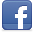 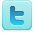 